高山营     第57课      启 示 录 6-11章                          4/30/2023第六章(纲要)    一、揭开第一印(1~2节)──骑白马的    二、揭开第二印(3~4节)──骑红马的    三、揭开第三印(5~6节)──骑黑马的    四、揭开第四印(7~8节)──骑灰色马的    五、揭开第五印(9~11节)──被杀之人的灵魂求伸冤    六、揭开第六印(12~17节)──地大震动、天象变动第7章(纲要)【神保守和看顾祂的子民】    一、神的选民额上受印(1~8节)          1.叫掌管四方之风的天使不可伤害，直到盖完印(1~3节)          2.以色列各支派中受印的有十四万四千人(4~8节)    二、无数的人穿白衣站在宝座前(9~17节)          1.他们身穿白衣，手拿棕树枝(9节)          2.带头向神和羔羊献上颂赞(10~12节)          3.这些身穿白衣之人的由来(13~14节)          3.他们事奉神之余，受神和羔羊的牧养和安慰(15~17节)第8章(纲要)【揭开第七印】   一、揭开第七印，引进七枝号和众圣徒的祈祷(1~6节)   二、第一位天使吹号(7节)   三、第二位天使吹号(8~9节)   四、第三位天使吹号(10~11节)   五、第四位天使吹号(12~13节)第9章(纲要)【第五、六位天使吹号】   一、第五位天使吹号(1~12节)         1.打开无底坑(1~2节)         2.释放出会伤人的蝗虫(3~10节)         3.牠们的王是无底坑的使者(11~12节)   二、第六位天使吹号(13~21节)         1.释放那捆绑在伯拉大河的四个使者(13~14节)         2.会杀人的马军有二万万(15~19节)         3.未曾被杀的人仍旧不悔改(20~21节)第10章(纲要)【大力天使手中的小书卷】    一、手拿小书卷的大力天使呼喊后有七雷发声(1~3节)    二、不可将七雷发声所说的话写出来(4节)    三、大力天使宣告神的奥秘在第七位天使吹号时便成全了(5~7节)    四、吩咐约翰接过小书卷把它吃了，再对众人说预言(8~11节)第11章(纲要)【两个见证人和吹第七号】    一、两个见证人(1~14节)：          1.命约翰量神的殿，但不量外院(1~2节)          2.两个见证人要说预言一千二乃六十天(3~6节)          3.后被那从无底坑上来的兽所杀，陈尸三天半(7~10节)          4.那两个见证人复活升天，城被大地震毁掉十分之一(11~14节)    二、吹第七号(15~19节)：          1.吹第七号，基督得国作王了(15~17节)          2.忿怒审判的时候到了(18节)          3.天上神的殿开了，现出约柜(19节)                                                                      七印   -----------------------------------------------------------------------------------------------------                                                                                                                    七号                                                                                                         -------------------------                                                                                                                                  七碗                                                                                                                                   -----        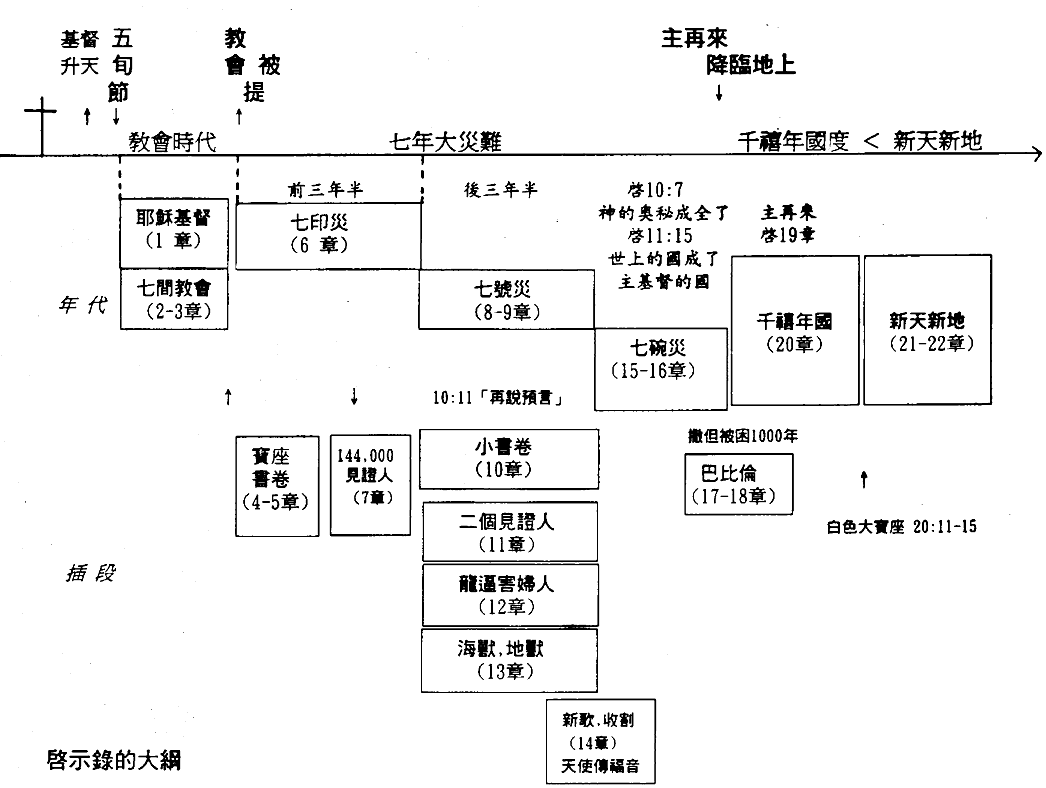 6:1我看见羔羊揭开七印中第一印的时候、就听见四活物中的一个活物、声音如雷、说、你来。6:2我就观看、见有一匹白马、骑在马上的拿着弓．并有冠冕赐给他．他便出来、胜了又要胜。6:3揭开第二印的时候、我听见第二个活物说、你来。6:4就另有一匹马出来、是红的．有权柄给了那骑马的、可以从地上夺去太平、使人彼此相杀．又有一把大刀赐给他。6:5揭开第三印的时候、我听见第三个活物说、你来。我就观看、见有一匹黑马．骑在马上的手里拿着天平。6:6我听见在四活物中、似乎有声音说、一钱银子买一升麦子、一钱银子买三升大麦．油和酒不可糟蹋。6:7揭开第四印的时候、我听见第四个活物说、你来。6:8我就观看、见有一匹灰色马．骑在马上的、名字叫作死．阴府也随着他．有权柄赐给他们、可以用刀剑、饥荒、瘟疫、野兽、杀害地上四分之一的人。6:9揭开第五印的时候、我看见在祭坛底下、有为　神的道、并为作见证、被杀之人的灵魂．6:10大声喊着说、圣洁真实的主阿、你不审判住在地上的人给我们伸流血的冤、要等到几时呢。6:11于是有白衣赐给他们各人．又有话对他们说、还要安息片时、等着一同作仆人的、和他们的弟兄、也像他们被杀、满足了数目。6:12揭开第六印的时候、我又看见地大震动．日头变黑像毛布、满月变红像血．6:13天上的星辰坠落于地、如同无花果树被大风摇动、落下未熟的果子一样。6:14天就挪移、好像书卷被卷起来．山岭海岛都被挪移离开本位。6:15地上的君王、臣宰、将军、富户、壮士、和一切为奴的、自主的、都藏在山洞、和岩石穴里．6:16向山和岩石说、倒在我们身上吧、把我们藏起来、躲避坐宝座者的面目、和羔羊的忿怒．6:17因为他们忿怒的大日到了、谁能站得住呢。7:1此后我看见四位天使站在地的四角、执掌地上四方的风、叫风不吹在地上、海上、和树上。7:2我又看见另有一位天使、从日出之地上来、拿着永生　神的印．他就向那得着权柄能伤害地和海的四位天使、大声喊着说、7:3地与海并树木、你们不可伤害、等我们印了我们　神众仆人的额。7:4我听见以色列人、各支派中受印的数目、有十四万四千。7:5犹大支派中受印的有一万二千．流便支派中有一万二千．迦得支派中有一万二千．7:6亚设支派中有一万二千．拿弗他利支派中有一万二千．玛拿西支派中有一万二千．7:7西缅支派中有一万二千．利未支派中有一万二千．以萨迦支派中有一万二千．7:8西布伦支派中有一万二千．约瑟支派中有一万二千．便雅悯支派中受印的有一万二千．7:9此后、我观看、见有许多的人、没有人能数过来、是从各国各族各民各方来的、站在宝座和羔羊面前、身穿白衣、手拿棕树枝．7:10大声喊着说、愿救恩归与坐在宝座上我们的　神、也归与羔羊。7:11众天使都站在宝座和众长老并四活物的周围、在宝座前、面伏于地、敬拜　神、7:12说、阿们．颂赞、荣耀、智慧、感谢、尊贵、权柄、大力、都归与我们的　神、直到永永远远。阿们。7:13长老中有一位问我说、这些穿白衣的是谁、是从那里来的。7:14我对他说、我主、你知道．他向我说、这些人是从大患难中出来的、曾用羔羊的血、把衣裳洗白净了。7:15所以他们在　神宝座前、昼夜在他殿中事奉他．坐宝座的要用帐幕覆庇他们。7:16他们不再饥、不再渴．日头和炎热、也必不伤害他们．7:17因为宝座中的羔羊必牧养他们、领他们到生命水的泉源．　神也必擦去他们一切的眼泪。8:1羔羊揭开第七印的时候、天上寂静约有二刻。8:2我看见那站在　神面前的七位天使、有七枝号赐给他们。8:3另有一位天使拿着金香炉、来站在祭坛旁边．有许多香赐给他、要和众圣徒的祈祷一同献在宝座前的金坛上。8:4那香的烟、和众圣徒的祈祷、从天使的手中一同升到　神面前。8:5天使拿着香炉、盛满了坛上的火、倒在地上．随有雷轰、大声、闪电、地震。8:6拿着七枝号的七位天使、就预备要吹。8:7第一位天使吹号、就有雹子与火搀着血丢在地上．地的三分之一和树的三分之一被烧了、一切的青草也被烧了。8:8第二位天使吹号、就有彷彿火烧着的大山扔在海中．海的三分之一变成血．8:9海中的活物死了三分之一．船只也坏了三分之一。8:10第三位天使吹号、就有烧着的大星、好像火把从天上落下来、落在江河的三分之一、和众水的泉源上．8:11这星名叫茵蔯．众水的三分之一变为茵蔯．因水变苦、就死了许多人。8:12第四位天使吹号、日头的三分之一、月亮的三分之一、星辰的三分之一、都被击打．以致日月星的三分之一黑暗了、白昼的三分之一没有光、黑夜也是这样。8:13我又看见一个鹰飞在空中、并听见他大声说、三位天使要吹那其余的号、你们住在地上的民、祸哉、祸哉、祸哉。9:1第五位天使吹号、我就看见一个星从天落到地上．有无底坑的钥匙赐给他。9:2他开了无底坑、便有烟从坑里往上冒、好像大火炉的烟．日头和天空、都因这烟昏暗了。9:3有蝗虫从烟中出来飞到地上．有能力赐给他们、好像地上蝎子的能力一样。有蝗虫从烟中出来飞到地上．有能力赐给他们、好像地上蝎子的能力一样。9:4并且吩咐他们说、不可伤害地上的草、和各样青物、并一切树木、惟独要伤害额上没有　神印记的人。并且吩咐他们说、不可伤害地上的草、和各样青物、并一切树木、惟独要伤害额上没有　神印记的人。9:5但不许蝗虫害死他们、只叫他们受痛苦五个月．这痛苦就像蝎子螫人的痛苦一样。9:6在那些日子、人要求死、决不得死．愿意死、死却远避他们。9:7蝗虫的形状、好像预备出战的马一样、头上戴的好像金冠冕、脸面好像男人的脸面。9:8头发像女人的头发、牙齿像狮子的牙齿。9:9胸前有甲、好像铁甲．他们翅膀的声音、好像许多车马奔跑上阵的声音。9:10有尾巴像蝎子．尾巴上的毒钩能伤人五个月。9:11有无底坑的使者作他们的王．按着希伯来话、名叫亚巴顿、希利尼话、名叫亚玻伦。9:12第一样灾祸过去了、还有两样灾祸要来。9:13第六位天使吹号、我就听见有声音、从　神面前金坛的四角出来、9:14吩咐那吹号的第六位天使、说、把那捆绑在伯拉大河的四个使者释放了。9:15那四个使者就被释放．他们原是预备好了、到某年某月某日某时、要杀人的三分之一。9:16马军有二万万．他们的数目我听见了。9:17我在异象中看见那些马和骑马的、骑马的胸前有甲如火、与紫玛瑙、并硫磺．马的头好像狮子头、有火、有烟、有硫磺、从马的口中出来。9:18口中所出来的火、与烟、并硫磺、这三样灾杀了人的三分之一。9:19这马的能力、是在口里、和尾巴上．因这尾巴像蛇、并且有头用以害人。9:20其余未曾被这些灾所杀的人、仍旧不悔改自己手所作的、还是去拜鬼魔、和那些不能看、不能听、不能走、金、银、铜、木、石、的偶像。9:21又不悔改他们那些凶杀、邪术、奸淫、偷窃的事。10:1我又看见另有一位大力的天使、从天降下、披着云彩、头上有虹．脸面像日头、两脚像火柱．10:2他手里拿着小书卷是展开的．他右脚踏海、左脚踏地．10:3大声呼喊、好像狮子吼叫、呼喊完了、就有七雷发声。10:4七雷发声之后、我正要写出来、就听见从天上有声音说、七雷所说的你要封上、不可写出来。10:5我所看见的那踏海踏地的天使、向天举起右手来、10:6指着那创造天和天上之物、地和地上之物、海和海中之物、直活到永永远远的、起誓说、不再有时日了．10:7但在第七位天使吹号发声的时候、　神的奥秘、就成全了、正如　神所传给他仆人众先知的佳音。10:8我先前从天上所听见的那声音、又吩咐我说、你去把那踏海踏地之天使手中展开的小书卷取过来．10:9我就走到天使那里、对他说、请你把小书卷给我．他对我说、你拿着吃尽了、便叫你肚子发苦、然而在你口中要甜如蜜。10:10我从天使手中把小书卷接过来、吃尽了．在我口中果然甜如蜜．吃了以后、肚子觉得发苦了。10:11天使对我说、你必指着多民多国多方多王再说预言。11:1有一根苇子赐给我、当作量度的杖．且有话说、起来、将　神的殿、和祭坛、并在殿中礼拜的人、都量一量。11:2只是殿外的院子、要留下不用量．因为这是给了外邦人的．他们要践踏圣城四十二个月。11:3我要使我那两个见证人、穿着毛衣、传道一千二百六十天。11:4他们就是那两棵橄榄树、两个灯台、立在世界之主面前的。11:5若有人想要害他们就有火从他们口中出来、烧灭仇敌．凡想要害他们的、都必这样被杀。11:6这二人有权柄、在他们传道的日子叫天闭塞不下雨．又有权柄、叫水变为血．并且能随时随意用各样的灾殃攻击世界。11:7他们作完见证的时候、那从无底坑里上来的兽、必与他们交战、并且得胜、把他们杀了。11:8他们的尸首就倒在大城里的街上．这城按着灵意叫所多玛、又叫埃及、就是他们的主钉十字架之处。11:9从各民各族各方各国中、有人观看他们的尸首三天半、又不许把尸首放在坟墓里。11:10住在地上的人、就为他们欢喜快乐、互相馈送礼物．因这两位先知曾叫住在地上的人受痛苦。11:11过了这三天半、有生气从　神那里进入他们里面、他们就站起来、看见他们的人甚是害怕。11:12两位先知听见有大声音从天上来、对他们说、上到这里来。他们就驾着云上了天．他们的仇敌也看见了。11:13正在那时候、地大震动、城就倒塌了十分之一．因地震而死的有七千人．其余的都恐惧、归荣耀给天上的　神。11:14第二样灾祸过去．第三样灾祸快到了。11:15第七位天使吹号、天上就有大声音说、世上的国、成了我主和主基督的国．他要作王、直到永永远远。11:16在　神面前、坐在自己位上的二十四位长老、就面伏于地敬拜　神、11:17说、昔在今在的主　神、全能者阿、我们感谢你、因你执掌大权作王了。11:18外邦发怒、你的忿怒也临到了．审判死人的时候也到了．你的仆人众先知、和众圣徒、凡敬畏你名的人连大带小得赏赐的时候也到了．你败坏那些败坏世界之人的时候也就到了。11:19当时　神天上的殿开了．在他殿中现出他的约柜．随后有闪电、声音、雷轰、地震、大雹。